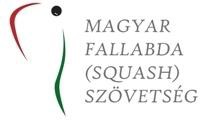 D-kategóriás országos ranglistaversenyA verseny célja:Versenyzési lehetőség biztosítása a részvevőknek és ranglistapontok gyűjtése.Korcsoportok:D kategória (maximum 32 nevező)A verseny helye és időpontja:Öntöde Sportcentrum Szombathely, (9700, Szombathely, Géfin Gyula Út 24.) 2021.12.12. (vasárnap)2021.12.12. D kategória 10:00-17:00 kb. Versenybíróság:Csitkovics Gábor a rendező klub képviseletében.Az MF(S)Sz által ki jelölt bíró.Indulási feltételek:Minden játékos, aki rendelkezik a MF(S)Sz által kiállított érvényes versenyengedéllyel. A játékosok osztályba sorolása a ranglista pozícióknak megfelelően történik.A nevezési díj befizetése mellett a versenyre megírt Covid protokoll betartása. A versenyen versenyengedéllyel rendelkezők indulhatnak. A vírushelyzet miatt, a nemzetközi gyakorlatnak megfelelően fogunk eljárni, szájmaszk viselése a pályán kívül mindenhol kötelező! Azon játékosok, akik beneveznek, elfogadják a COVID- Protokollt és saját felelősségre jelennek meg a mérkőzéseken. SZÁJAT ÉSORROT ELTAKARÓ MASZK VISELÉSE KÖTELEZŐ!A rendezőknek a nevezők számának figyelembevétele mellet joga van a lebonyolítást módosítani, de ezt a sorsolás előtt nyilvánosan közzé kell tenni a Szövetség weboldalán és Facebook oldalán.Nevezési határidő és jelentkezés:Online	nevezés	a	versenyt	megelőző	szerda	(2021.12.08.)	24:00-ig	a www.squash.hu oldalon a Versenynaptár menüpont alatt.A	megadott	határidőn	túl	beérkezett	nevezéseket	a	rendezőknek	nem	áll módjukban elfogadni.Nevezési díjak:Minden kategóriában 5.000 Ft (fiatalkorúaknak 2.500,- Ft) versenyszámonként.Sorsolás:Ranglista program segítségével 2021.12.09. (csütörtök) 13-14 óra között. Az elkészült sorsolás megtekinthető csütörtökön 14:00 óra után, az időrend megtekinthető pénteken délután a www.squash.hu weboldalon.Lebonyolítás:A versenyrendező fenntartja a jogot arra, hogy a versenyen indulók létszámától függően határozza meg a lebonyolítás rendjét (4 pályán, minden kategóriában svájci rendszerben, vigaszág KO, vagy csoportban). A mérkőzések a főtáblán három nyert játszmáig, a vigaszági mérkőzések 2 vagy három nyert játszmáig tartanak a nevezők számának függvényében. A játszmák 11 pontos rendszerben zajlanak, az ESF szabályai szerint. Adott korcsoport megrendezése minimum 8 nevező esetén kerül lebonyolításra.A rendezőknek a nevezők számának figyelembevétele mellet joga van a lebonyolítást módosítani, de ezt a sorsolás előtt nyilvánosan közzé kell tenni a Szövetség weboldalán és Facebook oldalán. A MF(S)SZ és a rendező klub 1 szabadkártya lehetőséggel rendelkezik, amit saját belátása szerint jelölhet ki!Kiemelés:Az 1-8 kiemeltek személyét a versenyprogram dönti el, a további kiemeltek azérvényes	ranglista	alapján	kerülnek	meghatározásra.Díjazás:Díjátadó a döntők után. Minden kategóriában 1-3. helyezett érem + ranglista pontok.Játékvezetés:A verseny vezető-bírója a verseny során kijelöli valamennyi mérkőzés játékvezetőjét. Ha másként nem rendelkezik, akkor azonos pályán az előző mérkőzés győztese köteles levezetni a mérkőzést, a vesztese köteles ellátni a jegyzői feladatokat. A bíráskodáshoz szükséges dokumentumokat a vezető-bíró biztosítja.Labda:Dunlop XX (extra slow) labdákkal.Öltözködés:A verseny során az öltözőkben hagyott tárgyakért a rendezőség anyagi felelősséget nem vállal.A mérkőzések kezdési időpontja:A verseny során kizárólag a versenybíróság által megadott kezdési időpontok az érvényesek. Ettől eltérni csak abban az esetben lehetséges, ha azzal mindkét versenyző egyetért és a versenybíróság jóváhagyta.Várakozási idő:A kiírt kezdési időponttól 10 (tíz) perc. Az ettől való eltérés automatikus vereséget jelent, akár az ellenfél, akár a versenybíróság jelzi ezt.Egyebek:A versenykiírásban foglaltak tudomásulvételét a nevezési díj befizetésével tanúsítják az indulók. A versenykiírásban nem érintett kérdésekben a Magyar Fallabda (Squash) Szövetség és az ESF szabályai és útmutatásai az irányadókSérülésmentes felkészülést és eredményes versenyzést kíván a Szombathelyi Öntöde Sportcentrum és a Magyar Fallabda (Squash) Szövetség!